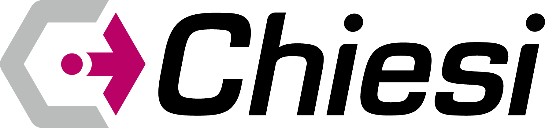 Pályázati felhívásA Chiesi Hungary Kft. (1138 Budapest, Dunavirág utca 2. 4.em.) pályázatot hirdet az alábbi szakmai kongresszuson történő részvétel támogatására. 27. Tavaszi Amega FórumA rendezvény időpontja: 2023. március 31 – április 1.A rendezvény helyszíne: Pécs, TudásközpontA pályázat beérkezésének határideje: 2023. február 22.A pályázaton részt vehet minden egészségügyi szakember, aki a következő pályázati feltételeknek megfelel:Hiánytalanul kitöltött pályázati kérelem benyújtásaSzakmai önéletrajz rendelkezésre bocsátásaA pályázaton indulhat bármely általános orvos/felsőfokú végzettséggel rendelkező szakember vagy egészségügyi szakdolgozó, de előnyt jelent a pulmonológiai szakvizsga vagy tudományos fokozat, valamint az adott kongresszus tudományos bizottsága által elfogadott előadás, absztrakt.A pályázatok elbírálásánál előnyt jelentenek továbbá az adott szakterületen szerzett tapasztalatok, tudományos publikációk, klinikai vizsgálatokban, szakértői testületekben való részvétel, a kongresszus témájával kapcsolatos projektekben, nemzetközi kongresszusokon, szakmai fórumokon előadóként való közreműködés.A kongresszuson való részvétel feltétele, hogy a pályázó támogatási szerződést köt a Chiesi Hungary Kft.-vel, és a szerződésben foglaltakat magára nézve kötelezőnek ismeri el.A rendezvényen történő részvételhez szükséges előkészületeket a Chiesi Hungary Kft. végzi közvetlenül és a szervezés részleteiről a támogatott személyeket tájékoztatja.Nincs lehetőségünk a szállás biztosítására abban az esetben, ha a pályázó lakhelye vagy munkahelye a rendezvény helyszínéül szolgáló városban, annak agglomerációjában vagy 30 km-es körzetében van. A rendezvény helyszínére történő utazást a pályázóknak egyénileg kell megszervezni és kifizetni, ezt nem tartalmazza a támogatás.A beérkezett pályázatokat a Pályázati Bizottság bírálja el a mindenkor hatályos Pályázati Szabályzat alapján. A pályázat eredményéről minden pályázó írásban kap értesítést.A Chiesi Hungary Kft.-nek nem áll módjában minden beérkező pályázatot elfogadni, a nyertes pályázatok számáról a Kft. minden esetben a Pályázati Szabályzatban foglaltaknak megfelelően dönt.A Pályázati Bizottság a döntését a pályázók felé nem indokolja, a döntés ellen fellebbezésnek nincs helye, illetve a pályázók nem jogosultak a döntések felülvizsgálatára vagy bármilyen formában történő megtámadására.A pályázatok eredeti, aláírt példányát postai úton a Chiesi Hungary Kft. részére (1138 Budapest, Dunavirág utca 2. 4.em.) Hites Anitának címezve kérjük beküldeni, de a pályázat személyes átadására is van lehetőség az említett címen.  A pályázat szkennelve, e-mailben is elküldhető a palyazat.hu@chiesi.com e-mail címre, de az eredeti példányt ebben az esetben is rendelkezésre kell bocsátani.Kelt, Budapest, 2023.02.01.Chiesi Hungary Kft.